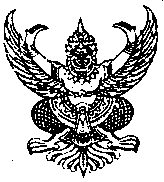 ที่ ยล๗๖๐๐๒/ ว243                                                           องค์การบริหารส่วนตำบลวังพญา							          อำเภอรามัน  จังหวัดยะลา  ๙๕๑๔๐                                     20   ธันวาคม   ๒๕๕๖เรื่อง  การชำระภาษีโรงเรือนและที่ดิน ประจำปี 2557เรียน   สิ่งที่สิ่งมาด้วย  ใบแจ้งรายการประเมิน (ภ.ร.ด.8)		          			                จำนวน  ๑  ฉบับ		ด้วยองค์การบริหารส่วนตำบลวังพญา เป็นราชการส่วนท้องถิ่นมีอำนาจเก็บภาษีโรงเรือนและที่ดินในเขตองค์การบริหารส่วนตำบลวังพญา ขณะนี้ถึงกำหนดเวลาการจัดเก็บภาษีโรงเรือนและที่ดิน ประจำปี 2557 แล้ว ซึ่งท่านเป็นผู้หนึ่งที่จะต้องชำระภาษีโรงเรือนและที่ดิน		ในการนี้ องค์การบริหารส่วนตำบลวังพญา จึงขอส่งใบแจ้งรายการประเมิน (ภ.ร.ด.8) และขอให้ท่านมารับแบบพิมพ์และยื่นแบบแสดงรายการแห่งทรัพย์สิน (ภ.ร.ด.2) เพื่อชำระภาษีโรงเรือนและที่ดิน ตั้งแต่วันที่ 2 มกราคม 2557 จนถึงวันที่ 28 กุมภาพันธ์ 2557 ในวันและเวลาราชการ ณ องค์การบริหารส่วนตำบลวังพญา   หากท่านไม่ยื่นแบบแสดงรายการแห่งทรัพย์สิน (ภ.ร.ด.2) ภายในเวลาที่กำหนด จะต้องเสียเงินเพิ่มตามความในมาตรา 43 แห่งพระราชบัญญัติภาษีโรงเรือนและที่ดิน พ.ศ. 2475จึงเรียนมาเพื่อโปรดทราบและหวังว่าคงได้รับความร่วมมือจากท่านด้วยดีขอแสดงความนับถือ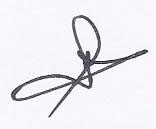 (นายซัมซูดีน   ระสิหินิ) นายกองค์การบริหารส่วนตำบลวังพญาส่วนการคลังงานจัดเก็บรายได้โทร. ๐-๗๓๒๐-๒๕๑๙“ยึดมั่นธรรมาภิบาล  บริการเพื่อประชาชนที่ ยล ๗๖๐๐๒/ ว244                                                           องค์การบริหารส่วนตำบลวังพญา							          อำเภอรามัน  จังหวัดยะลา  ๙๕๑๔๐                                     20   ธันวาคม   ๒๕๕๖เรื่อง  การชำระภาษีบำรุงท้องที่ ประจำปี 2557เรียน   		อาศัยอำนาจตามความในมาตรา 24 และ 29 แห่งพระราชบัญญัติภาษีบำรุงท้องที่  พ.ศ.  2508   กำหนดให้เจ้าของที่ดิน  ผู้มีหน้าที่ต้องเสียภาษีบำรุงท้องที่  ยื่นแบบแสดงรายการที่ดินเป็นรายแปลงต่อเจ้าพนักงานประเมิน	ในการนี้ องค์การบริหารส่วนตำบลวังพญา จึงขอแจ้งให้เจ้าของที่ดิน ซึ่งตั้งอยู่ที่ หมู่ 1 – 7       ตำบลวังพญา อำเภอรามัน จังหวัดยะลา ยื่นแบบ ภ.ท.บ.5 แบบแสดงรายการที่ดิน เพื่อเสียภาษีบำรุงท้องที่ ประจำปี พ.ศ. 2557 ถึง พ.ศ. 2560 ต่อเจ้าพนักงานประเมิน ณ ที่ทำการองค์การบริหารส่วนตำบลวังพญา อำเภอรามัน จังหวัดยะลา นับตั้งแต่วันที่ 2 มกราคม 2557 ถึงวันที่ 30 เมษายน 2557 ในวันเวลาราชการ  ซึ่งแบบพิมพ์ ภ.ท.บ.5 จะขอรับได้ ณ ที่ทำการองค์การบริหารส่วนตำบลวังพญา อำเภอรามัน จังหวัดยะลา ( ขอให้ท่านนำหนังสือฉบับนี้ พร้อมสำเนาโฉนด, นส.3 หรือ นส.3ก และสำเนาบัตรประชาชน ไปแสดงด้วย หากท่านได้ชำระก่อนได้รับหนังสือ  ฉบับนี้ ต้องขออภัยไว้ ณ ที่นี้ด้วย และหากท่านได้จำหน่ายหรือโอนกรรมสิทธิ์ในการถือครองที่ดินให้กับบุคคลอื่นแล้วขอให้แจ้งเจ้าหน้าที่ทราบด้วย จักขอบคุณเป็นอย่างยิ่ง )หากไม่ยื่นแบบแสดงรายการที่ดินภายในกำหนด จะต้องเสียเงินเพิ่มตามมาตรา 45 (1) และ (2) แห่งพระราชบัญญัติภาษีบำรุงท้องที่ พ.ศ. 2508จึงเรียนมาเพื่อโปรดทราบและหวังว่าคงได้รับความร่วมมือจากท่านด้วยดีขอแสดงความนับถือ(นายซัมซูดีน   ระสิหินิ) นายกองค์การบริหารส่วนตำบลวังพญาส่วนการคลังงานจัดเก็บรายได้โทร. ๐-๗๓๒๐-๒๕๑๙“ยึดมั่นธรรมาภิบาล  บริการเพื่อประชาชน